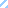 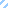 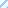 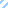 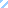 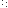 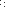 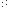 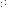 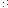 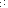 担当エリア名　　称所　　　在　　　地所　　　在　　　地連　絡　先【広島圏域－広島区域】広島市（中区，西区，佐伯区，安佐南区，安佐北区），安芸高田市，安芸太田町，北広島町広島障害者就業・生活支援センター広島市西区横川町2-5-6メゾン寿々屋201号広島市西区横川町2-5-6メゾン寿々屋201号082-297-5011【広島圏域－広島東区域】広島市（東区，南区，安芸区）， 府中町，海田町，熊野町，坂町広島東障害者就業・生活支援センター広島市東区若草町15-20　（就労サポートセンターSOAR ５階）広島市東区若草町15-20　（就労サポートセンターSOAR ５階）082-262-5100【広島西圏域】大竹市，廿日市市広島西障がい者就業・生活支援センターもみじ廿日市市串戸5-3-45（あまのコミュニティーケアプラザLaLa２階）廿日市市串戸5-3-45（あまのコミュニティーケアプラザLaLa２階）0829-34-4717【呉圏域】呉市，江田島市呉安芸地域障害者就業・生活支援センター呉市中央5-12-21（呉市福祉会館３階）呉市中央5-12-21（呉市福祉会館３階）0823-25-8870【広島中央圏域】東広島市，竹原市，大崎上島町広島中央障害者就業・生活支援センター東広島市西条町西条414-31（サポートオフィスQUEST内）東広島市西条町西条414-31（サポートオフィスQUEST内）082-490-4050【尾三圏域】三原市，尾道市，世羅町みどりの町障害者就業・生活支援センター三原市大和町箱川15030847-35-3350【尾三圏域】三原市，尾道市，世羅町みどりの町障害者就業・生活支援センター【三原センター】三原市本郷北3-4-5（とよの郷内）【三原センター】三原市本郷北3-4-5（とよの郷内）0848-86-2345【尾三圏域】三原市，尾道市，世羅町みどりの町障害者就業・生活支援センター【尾道センター】尾道市美ノ郷町三成1190-1【尾道センター】尾道市美ノ郷町三成1190-10848-48-5066【福山・府中圏域】福山市，府中市，神石高原町東部地域障害者就業・生活支援センター府中市広谷町959-1（パレットせいわ2階）府中市広谷町959-1（パレットせいわ2階）0847-46-2636【福山・府中圏域】福山市，府中市，神石高原町東部地域障害者就業・生活支援センター【福山事務所】福山市三吉町南2-11-22（福山すこやかセンター2階）【福山事務所】福山市三吉町南2-11-22（福山すこやかセンター2階）084-926-3805【備北圏域】三次市，庄原市備北障害者就業・生活支援センター三次市十日市東3-14-１（三次市福祉保健センター1階）三次市十日市東3-14-１（三次市福祉保健センター1階）0824-63-1896